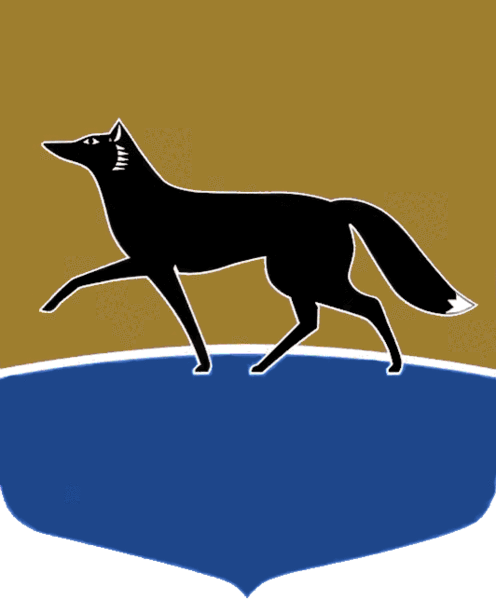 Принято на заседании Думы 28 февраля 2024 года№ 509-VII ДГО внесении изменений в решение Думы города от 02.12.2021 
№ 31-VII  ДГ «О делегировании депутатов Думы города для участия в деятельности комиссий, групп, советов, других совещательных 
и координационных органов»В соответствии с пунктом 6 части 1 статьи 14 Регламента Думы города Сургута, утверждённого решением Думы города от 27.04.2006 № 10-IV ДГ, Дума города РЕШИЛА:1. Внести в решение Думы города от 02.12.2021 № 31-VII  ДГ 
«О делегировании депутатов Думы города для участия в деятельности комиссий, групп, советов, других совещательных и координационных органов» (в редакции от 29.11.2023 № 467-VII ДГ) следующие изменения: 1) в строке 1 приложения к решению слова «Главе города» заменить словами «Главе города Сургута»;2) строку 17 приложения к решению изложить в следующей редакции:3) строку 18 приложения к решению изложить в следующей редакции:4) в строке 20 приложения к решению слова «не пригодным» заменить словом «непригодным»;5) строку 31 приложения к решению признать утратившей силу;6) в строке 39 приложения к решению слово «Сургута» исключить;7) строку 44 приложения к решению изложить в следующей редакции:8) строку 46 приложения к решению изложить в следующей редакции:9) в строке 53 приложения к решению слова «направления 
«Деловая среда» исключить;10) в строках 54 – 57 приложения к решению слова «направления «Социальная среда» исключить;11) в строках 58, 59 приложения к решению слова «направления «Городская среда» исключить;12) строку 72 приложения к решению изложить в следующей редакции:13) приложение к решению дополнить строками 78 – 80 следующего содержания:2. Администрации города привести свои муниципальные правовые акты в соответствие с настоящим решением.Председатель Думы города						 	М.Н. Слепов«04» марта 2024 г.17.Комиссия по наградам 
при Главе городаСлепов Максим Николаевич – основной состав.Рябчиков Виктор Николаевич – резервный состав18.Комиссия по градостроительному зонированиюБолотов Владимир Николаевич – основной состав.Гужва Богдан Николаевич – основной состав.Клишин Владимир Васильевич – основной состав.Кучин Алексей Сергеевич – основной состав.Пономарев Виктор Георгиевич – основной состав.Птицын Василий Иванович – основной состав.Гаврилов Артем Сергеевич – резервный состав.Гринченко Михаил Сергеевич – резервный состав.Калиниченко Татьяна Викторовна – резервный состав.Мазуров Виталий Сергеевич – резервный состав.Олейников Александр Игоревич – резервный состав.Саликов Андрей Николаевич – резервный состав44.Комиссия по подготовке 
и реализации концессионного соглашенияГужва Богдан Николаевич – основной состав.Калиниченко Татьяна Викторовна – основной состав.Птицын Василий Иванович – основной состав.Барсов Евгений Вячеславович – резервный состав.Кучин Алексей Сергеевич – резервный состав.Нечепуренко Дмитрий Сергеевич – резервный состав.Парфёнов Сергей Викторович – резервный состав.Синенко Денис Викторович – резервный состав46.Комиссия по предоставлению финансовой поддержки субъектам малого и среднего предпринимательстваГринченко Михаил Сергеевич – основной состав.Нечепуренко Дмитрий Сергеевич – основной состав.Болотов Владимир Николаевич – резервный состав.Гужва Богдан Николаевич – резервный состав72.Рабочая группа по утверждению местных нормативов градостроительного проектирования на территории муниципального образования городской округ Сургут Ханты-Мансийского автономного 
округа – ЮгрыБолотов Владимир Николаевич – основной состав.Гужва Богдан Николаевич – основной состав.Клишин Владимир Васильевич – основной состав.Кучин Алексей Сергеевич – основной состав.Олейников Александр Игоревич – основной состав.Гаврилов Артем Сергеевич – резервный состав.Мазуров Виталий Сергеевич – резервный состав.Нечепуренко Дмитрий Сергеевич – резервный состав.Птицын Василий Иванович – резервный состав.Слепов Максим Николаевич – резервный состав78.Рабочая группа по вектору развития «Благоустройство и охрана окружающей среды» Стратегии социально-экономического развития муниципального образования городской округ Сургут Ханты-Мансийского автономного 
округа – Югры на период 
до 2030 годаБарсов Евгений Вячеславович.Мазуров Виталий Сергеевич.Майоров Вадим Сергеевич.Олейников Александр Игоревич.Парфёнов Сергей Викторович.Феденков Владимир Владимирович.Явишев Айдар Альбертович79.Комиссия по соглашениям 
о защите и поощрении капиталовложенийГринченко Михаил Сергеевич – основной состав.Калиниченко Татьяна Викторовна – основной состав.Саликов Андрей Николаевич – основной состав.Барсов Евгений Вячеславович – резервный состав.Синенко Денис Викторович – резервный состав.Слепов Максим Николаевич – резервный состав80.Рабочая группа по взаимодействию и контролю 
за проведением работ 
по восстановлению качества водоснабжения на территории муниципального образования городской округ СургутКлишин Владимир Васильевич – основной состав.Слепов Максим Николаевич – основной состав.Гужва Богдан Николаевич – резервный состав.Олейников Александр Игоревич – резервный состав